 Wyoming State CouncilDecember 18, 2023 Meeting Agenda2:00 p.m. to 3:00p.m. Videoconference  Brief Introductions/ Roll Call (Pat)Jeremy Vukich, Commissioner, Compact Administrator, Regional Manager, WDOC Field ServicesCara Chambers, Director, Division of Victim Services, Office of the Attorney GeneralHonorable Judge Kerri Johnson, Seventh Judicial District Court Judge, Natrona CountySenator Tara Nethercott, Laramie County, WyomingDaniel Shannon, WDOC Director Margaret White, Executive Director, Wyoming Board of ParoleSam Williams, Senior Assistant Attorney GeneralGuestsHeather Babbitt, WDOC Deputy DirectorMiguel Herrera, Interstate Compact SupervisorPat Odell, Deputy Compact AdministratorAdditional Members to the State Council for Consideration (Jeremy)Prosecutor and Defense CounselJail Administrator/Sheriffs’ RepresentativeOtherResources Available from the Interstate Commission for Adult Offender Supervision (ICAOS): https://interstatecompact.org (Pat)ICAOS Rules:  https://interstatecompact.org/icaos-rulesAdvisory Opinions from the ICAOS Executive Director and Legal Counsel:  https://interstatecompact.org/advisory-opinionsICAOS Bench Book for Judges and Court Personnel: https://interstatecompact.org/generate-pdf/bench-bookICAOS White Papers:  https://interstatecompact.org/generate-pdf/white-papersState Liability: Why Your State Can Be Sanctioned Upon Violation of the Compact or the ICAOS RulesDischarge of Sentences in Lieu of Retaking is a Violation of the Compact and the ICAOS RulesLegal Implications of the Interstate Compact Offender Tracking System (ICOTS)Legal Implications of Remote Hearings in Relation to ICAOS RulesICAOS Rules Training Tools and Presentations Compact Online Reference Encyclopedia (CORE) - User GuideEligibility WorksheetICAOS Rules Training Presentations & ResourcesInterested Agency Training (Judges, Jail Administrators & Parole Board Members)State Council ResourcesVictim’s Information: https://interstatecompact.org/victim-informationInterstate Compact Offender Tracking System Public Web Portal:  Allows the public to search for information about offenders who have transferred or is in another state with permission while a transfer is being considered.  https://pwp.interstatecompact.org/Dashboard: ICAOS FY 2024 Compliance Closing Comments.THE STATETHE STATE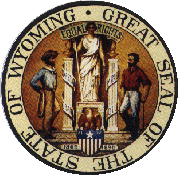 OF WYOMINGOF WYOMINGMark GordonGovernorMark GordonGovernorMark GordonGovernor